С О В Е Т Ы   ДЛЯ   Р О Д И Т Е Л Е ЙУважаемые родители! Дети подражают взрослым. Прежде всего – родителям. Поэтому ваш личный пример – самый лучший и надёжный «учитель» вашего ребёнка.Учите детей не только соблюдать Правила дорожного движения, но и с самого раннего возраста приучайте их наблюдать и ориентироваться в дорожной обстановке. У ребёнка должен выработаться первый навык: прежде чем делать первый шаг с тротуара, нужно внимательно осмотреть дорогу во всех направлениях.Переходя дорогу, идти размеренным шагом. Ни в коем случае нельзя бежать! Иначе вы научите ребёнка спешить там, где надо быть внимательным и соблюдать правила безопасности. Только идя шагом, можно наблюдать за дорожной обстановкой, не опасаясь упасть.Не посылайте ребёнка переходить, а уж тем более перебегать дорогу впереди вас. Этим вы приучаете ребёнка переходить дорогу, не глядя по сторонам. Маленького ребёнка нужно крепко держать за руку (за запястье или за нижнюю треть предплечья, а не за ладошку!), чтобы он не мог вырваться.Учите ребёнка оценивать скорость и направление будущего движения автомобилей, а также определять, какой автомобиль едет прямо, а какой -готовиться к повороту.ребёнка замечать автомобили. Часто ребёнок не замечает автомобиль или мотоцикл, находящийся вдалеке. Учите его всматриваться вдаль. И помните, даже если ребёнок СМОТРИТ в сторону приближающего автомобиля, это не значит, что он ВИДИТ его, то есть заметил его и удерживает его в своем внимании.Позаботьтесь о том, чтобы на одежде вашего ребёнка были световозвращающие элементы. Они сделают его заметным для водителей транспортных средств в темное время суток. Постоянно контролируйте ношение световозвращателей вашим ребенком.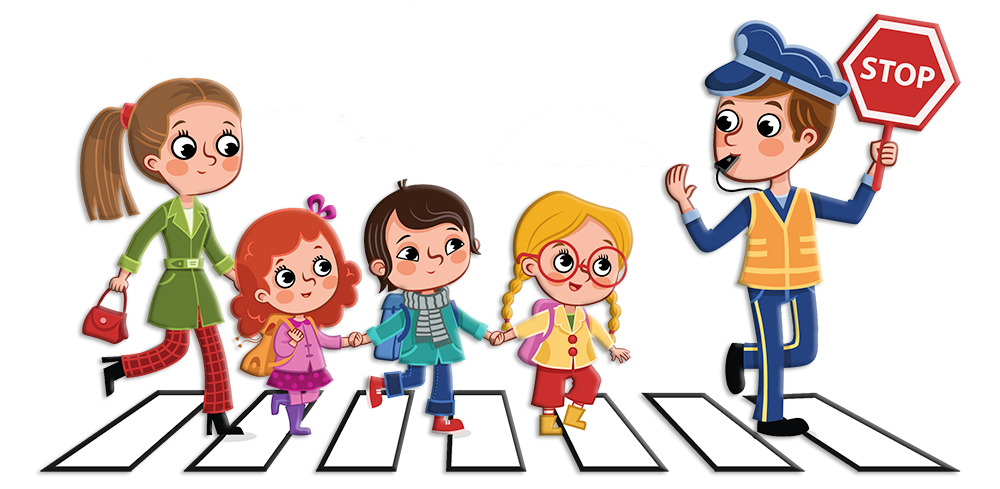 